Supplementary Information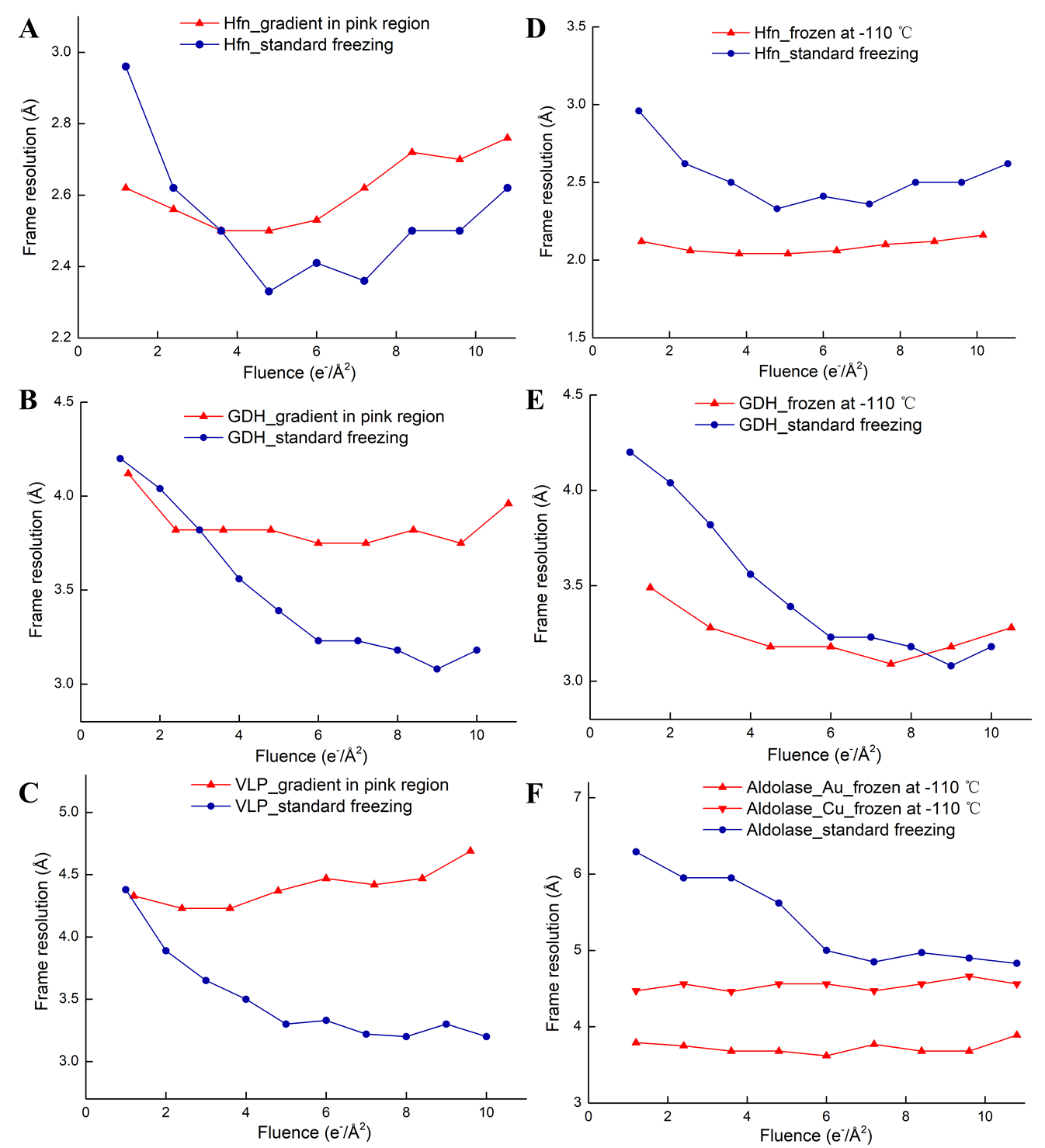 Figure S1. Comparison of resolution of per-frame reconstruction of various samples frozen under different freezing conditions. A-C. The comparison of per-frame reconstructions of datasets collected in pink region (red curves) and that collected in grid frozen at -183 ℃ in conventional conditions (blue curves) without intentionally moving the tweezers towards the center of grid. D-E. The comparison of per-frame reconstructions of datasets frozen at -110 ℃ (red curves) and frozen at -183 ℃ in conventional freezing conditions (blue curves).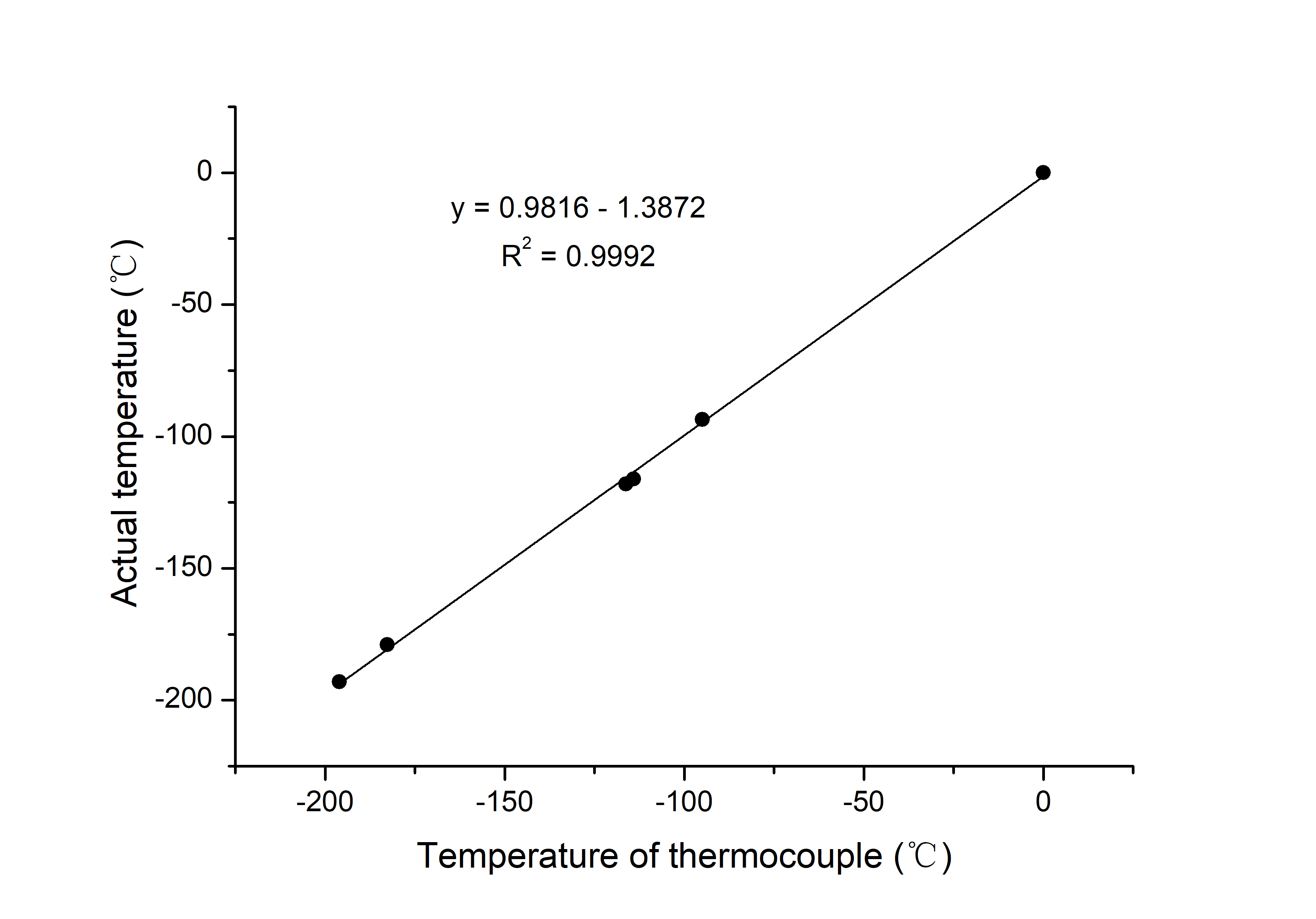 Figure S2. The calibration curve and fitting formula of the thermocouple. The actual temperature was measured from the liquid nitrogen (-196 °C) and the solid liquid phase of pure water (0 °C), acetone (-95 °C), ethanol (-114 °C), diethyl ether (-116 °C) and ethane (-183 °C) at an atmospheric pressure, respectively. Six data points were well fitted to an exponential function (black).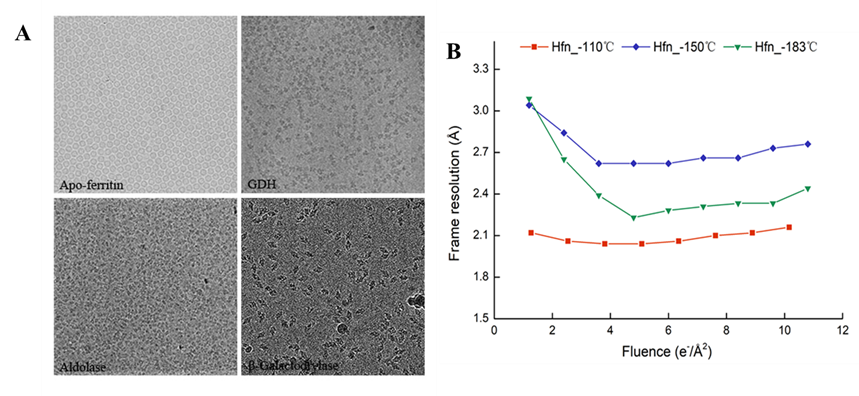 Figure S3. Samples including apo-ferritin, GDH aldolase and β-galactosidase embedded in vitreous ice frozen at −110 °C.Table S1. Information on cryo-EM specimen preparation, data collection and structure determination for all samples.a Magnification.b BIS is beam-image shift data collection (Wu, Huang, Cheng, Zhu, & Zhang, 2019).Table S2. The temperature calibration of EMGP and CP3 using the temperature thermocouple.Wu, C., Huang, X., Cheng, J., Zhu, D., & Zhang, X. (2019). High-quality, high-throughput cryo-electron microscopy data collection via beam tilt and astigmatism-free beam-image shift. Journal of structural biology. SamplesT (℃)GridDeviceofplungeElectron microscopeM aBinned pixel size(Å/pixel)Dose rate(e-/Å2/s)Totaldose(e-/Å2)BIS b (Y/N)Energy filter(eV)Images numberParticles numberResolution(Å)apo-ferritin-183NiTi filmon Au gridGatan CP3Titan Krios1650000.821260NN287685012.2GDH-183carbon filmon Cu gridGatan CP3Titan Krios G31650000.821260Y205863633.3VLP-183NiTi filmon Au gridLeica EMGPTitan Krios G21650000.821260N205411483.6apo-ferritin-150NiTi filmon Au gridGatan CP3Titan Krios G21650000.821260N20382765732.4apo-ferritin-110NiTi filmon Au gridGatan CP3Titan Krios G22650000.51525.160N2013702966951.9aldolase-110NiTi filmon Au gridGatan CP3Titan Krios1650000.821260NN313462533.1aldolase-110carbon filmon Cu gridGatan CP3Titan Krios G21650000.821260N205921584164.0GDH-110carbon filmon Cu gridGatan CP3Titan Krios G21650000.821260N20285496653.0apo-ferritinstandardNiTi filmon Au gridVitroBotTitan Krios G21650000.821260N205601037702.1GDHstandardcarbon filmon Cu gridGatan CP3Titan Krios G21650000.821260N20790832072.8VLPstandardcarbon filmon Cu gridLeica EMGPTitan Krios G21300001.049.260N20587188823.0aldolasestandardNiTi filmon Au gridGatan CP3Titan Krios G21650000.821260N20295559894.0EMGPEMGPEMGPCP3CP3CP3Readings of EMGP/°CActual temperatures /°CThe differences between EMGP and actual temperature/°CReadings of CP3/°CActual temperatures /°CThe differences between CP3 and actual temperature/°C-180-181-1-180-1866-170-171-1-170-1766-160-1600-160-1666 -150-1500-150-1566-140-1400-140-1466-130-1300-130-1366-120-1200-120-1255-110-1100-110-1155-100-1000-100-1055-90-900-90-955-80-800-80-855